.Intro : 32 Count From The Start of The Track (Approx. 16 Seconds Into Track)Section 1 [1 - 8] SHUFFLE DIAGONALLY、SWEEP、CORSS、WEAVE、1/4 TURN LEFT、1/2  PIVOT LEFT、WALK X 2、HITCH RIGHT KNEE、RECOVER、1/4 TURN STEPSection 2 [9 - 16] FULL TURN， CROSS，BACK，SIDE，CROSS，BACK，BACK，1/4 TURN LEFT SIDE，SAILORSection 3 [17 - 24] JAZZ BOX，FULL TURN，CROSS L，CROSS R，ROCK，RECOVER，1/4 TURN LEFTSection 4 [25 - 32] PIVOT 1/2TURN LEFT，WEAVE， BASIC NIGHT CLUB R， BASIC NIGHT CLUB L, FULL TURNTAGS: End of wall 3(6:00)，do the following 8 counts Tag and Restart the dance.間奏: 第三牆結束後 8 拍間奏，再重新起跳。Have Fun & Happy Dancing!Contact Irene Deng: yuanmei40681@gmail.comButterfly Fly Away (蝴蝶) (zh)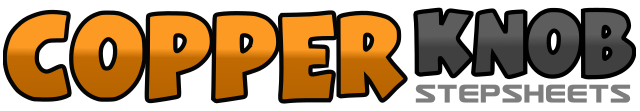 .......Count:32Wall:4Level:Easy Intermediate.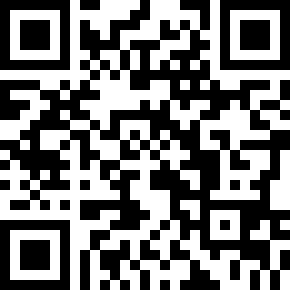 Choreographer:Irene Deng (TW) - 2015年01月Irene Deng (TW) - 2015年01月Irene Deng (TW) - 2015年01月Irene Deng (TW) - 2015年01月Irene Deng (TW) - 2015年01月.Music:Butterfly Fly Away - Miley Cyrus & Billy Ray Cyrus : (iTunes)Butterfly Fly Away - Miley Cyrus & Billy Ray Cyrus : (iTunes)Butterfly Fly Away - Miley Cyrus & Billy Ray Cyrus : (iTunes)Butterfly Fly Away - Miley Cyrus & Billy Ray Cyrus : (iTunes)Butterfly Fly Away - Miley Cyrus & Billy Ray Cyrus : (iTunes)........1 & 2Shuffle diagonally(1:00) ( L over R ) Step L R L，Sweeping R from back to front3&4&R over L (3), L to left side (&)，R behind L(4)，Step L to left (&)5&6&1/4Turn left Step R Pivot 1/2 turn (5),Step on L (&)，Walk R forward (6)， Walk L(&) (3:00)7 & 8Hitch R knee (7)，R in place (7)1/4 Turn left big step L to left (8)  (12:00)1 & 2左足右斜(1:00)前進交換步(左右) (1 &)，左足前踏 同時右足前繞(2)3&4&右足交叉左足前(3)  左足左側踏(&) 右足交叉左足後(4) 左足左側踏(&)5&6&左轉1/4右足前踏向左轉1/2(5) 左足前踏(&) 右足前進(6) 左足前進(&)7 & 8抬右膝(7) ， 重心回右足(&)，左足左轉1/4大步側踏 (8)(12:00)1&2&1/4 turn right on R(1)，1/2 turn right L back (&)， 1/4 turn right and R to right side(2) ， Cross L over R(&) (12:00)3&4&Step R back(3)， Step L next R(&)，  Cross R over L(4)，Step L back(&)5 & 6Rocking R back(5)，Recover on L(&)，1/4 Turn left big step R to right side(6) (9:00)7 & 8Rocking L behind R(7)， Recover on R(&)，Step L to left side1&2&右轉1/4右足前踏(1)， 右轉1/2左足後踏(&)，右轉1/4右足右踏(2)，左足交叉右足前(&)3&4&右足退(3)，左足退(&)，右足交叉左足前(4)，左足退5 & 6右足後下沉(5)，重心回左足(&)，左轉1/4右足右側踏(6)(9:00)7 & 8左足右後交叉(7)，重心回右足(&)，左足左旁踏(8)1&2&Cross R over L(1)，L back(&)，Step R to right side(2)，Step L forward(&) (9:00)3 & 4Step R forward(3)， 1/2Turn right L back(&)(3:00)，1/4 Turn right Step R to right side(4) (6:00)5 – 6Cross L over R(5)，Cross R over L(6)7 & 8Rock L forward(7)， Recover on R(&)，Step L to left side making a 1/4 turn left (8) (3:00)1&2&右足交叉左足前(1)，左足退(&)，右足右側踏(2)，左足前踏(&)(9:00)3 & 4右足前踏(3)，右轉1/2左足後踏(&)(3:00)，右轉1/4右足右旁踏(4)(6:00)5 – 6左足交叉右足前(5)，右足交叉左足前(6)7 & 8左足前下沉(7)，重心回右足(&)，左轉1/4左足前踏(8)(3:00)1&2&Step R pivot 1/2 turn left(1) (3:00),Step L forward (&),1/4turn left step R to right side,(2) (6:00),Back L behind R(&)3, &4Step R to right side(3), rock L behind R(&)，Recover R across L (4)5, &6Step L  to left side(5)，rock R behind L(&), Recover L across R(6)7 & 8Step R making 1/4 turn right(9:00) (7),1/2 turn right L back(&),1/4 turn right step R to right (6:00).1&2&右足前踏轉1/2(1)(9:00)，左足前踏(&)，左轉1/4右足右旁踏(2)(6:00)，左足後交叉(&)3 & 4右足右旁踏(3)，左足右後交叉下沉(&)，重心回右足(4)5 & 6左足左旁踏(3)，右足左後交叉下沉(&)，重心回左足(4)7 & 8右轉1/4右足前踏(7)(9:00)，右轉1/2左足後退(&)(3:00)，右轉1/4右足旁踏(8)(6:00)1 & 2Cross L over R (1), Rock R to right (&), Recover on L (2)(6:00)3 & 4Cross R over L (3), Rock L to left (&), Recover on R (4)5 & 6Cross L over R (5), Rock R to right (&), Recover on L (6)7 & 8Cross R over L (7), Rock L to left (&), Recover on R (8)1 & 2左足交叉右足前(1)，右足右下沉(&)，重心回左足(2)3 & 4右足交叉左足前(3)，左足左下沉(&)，重心回右足(4)5 -  8重複 1 – 4 。